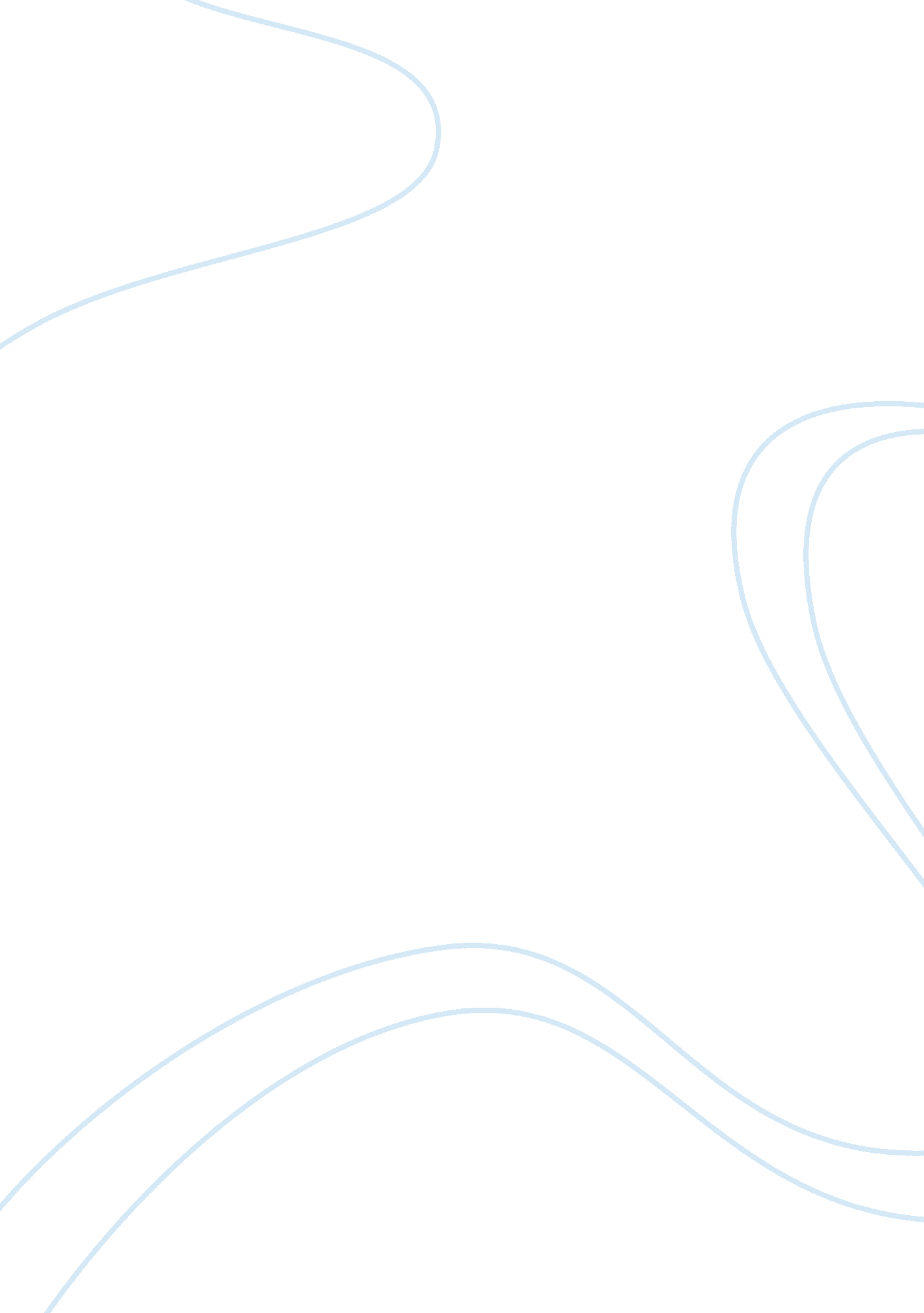 Application essay for: umass lowell community college academic scholarshipEducation, University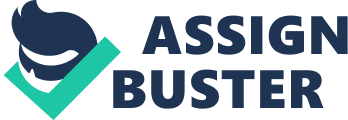 Application Essay for: UMASS Lowell Community College Academic Scholarship Please write describing any personal circumstances or academic experiences you feel are important for us to know about you? Every person who begins a college career has a multitude of reasons for doing so. Some people do it because they are expected to get a college degree. Others do it for a better life than they could have without a college degree. For me it is neither of these reasons. I am a former college drop-out who believes I can do better than I did. Therefore, my reasons for going back to college are somewhat different than the average person starting college for the first time. I have something to prove to myself. I want to prove that I can stay commited to college this time and get a degree. I am starting college after a long hiatus from the world of academics. I dropped out of Hilbert College in Hamburg, New York after one year. School was not the problem. I loved learning. I was just in need of money. For me the part-time job I had at the college cafeteria didn’t cut it. I needed a full-time job. My uncle offered me a job at a factory called Carriage House Incorporated. He also added in the fact that the pay wage was high. I was eager to start my adult life and work full-time, so I took the offer. The work was hard labor, not really worth the money after all. I would get paid and work so much that I didn’t have time to enjoy the money I had worked for. As the years went by I became worn down and bored with the everyday routine. I realized that working there, I would never upgrade. My job would never get better. I also didn’t have an option for a raise, which meant something to me. Therefore as prices on necessities and cost of living went up each year, my pay did not. College is the only way to make something better of my life. I am not sure what I want to be yet, but as I continue my with my first semester I am getting a feel for different classes. I just know what I don’t want to be. I don’t want to be somebody who wakes up everyday with a sore back and tired fingers. I don’t want life to pass me by and leave me with questions like would of, should of, could of? I am asking u to help me make a difference in my life. Help me to prove that I have what it takes to become somebody important in this world. Even if I haven’t figured out what that is yet. I know I can do this, I have what it takes to go far. Please consider me when you think of students for the upcoming semester. 